Dlouhodobý záměr rozvoje  Gymnázia Jiřího Ortena v Kutné Hořena roky 2018 - 2023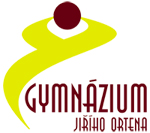 Předkládá:RNDr. , ředitel školyObsah: Analýza1. 1.  Analýza plnění cílů z předchozího období 1.2.  Oblasti, ve kterých škola dosahuje dobrých výsledků:Škola jako celek dosahuje dobrých výsledků ve všech oborech vzdělávací činnosti, což se odráží na výsledcích našich žáků v umístění na čelních místech olympiád, v testování  vědomostí a dovedností  a v neposlední řadě i na úspěšnosti přijímaných žáků na vysoké školy. V povědomí veřejnosti jsme zapsáni především kvalitní výukou jazyků, množstvím zahraničních výměn, spoluprací s tuzemskými i zahraničními školami na projektech a množstvím dalších mimoškolních aktivit. Oceňováno je i nadstandardní vybavení školy.     Byly propracovány projekty, které vedou ke zlepšení mediální gramotnosti žáků (např. projekt Veletrh cestovního ruchu). Ve výuce dějepisu bylo posíleno vyučování dějin  21. století (zařazení dvoudenního projektu Dějiny Evropy v 20. století ve druhém ročníku). 1.3. Oblasti, ve kterých je třeba úroveň vzdělávání udržet a zlepšit:Seznamovat žáky i učitele se základy kybernetické bezpečnosti Zaměřit se na další zvyšování počítačové gramotnosti žáků i učitelů, proškolovat všechny žáky na téma bezpečný internetÚčelně využívat a sdílet cloudové prostředí – One Drive, Google Apps.Naučit se pracovat v prostředí Moodle.2. Demografický vývoj2.1 Vývoj počtu žáků na škole od školního roku 1988/89 2.2. Demografický vývoj v regionuPopis vývoje počtu uchazečů vzhledem ke kapacitě školy a přijatým od roku 2003/04* Nerelevantní údaj, uchazeč může podávat tři přihlášky,  od školního roku 2012/13 dvě přihláškyPředpokládaný demografický vývoj ve spádové oblasti a zájem o vzděláváníVzhledem k tomu, že současné vedení kraje není nakloněno ke zvyšování počtu tříd čtyřletého a víceletého studia, upouštíme od podrobného mapování demografického vývoje, neboť se propad populace zastavil a kraj nám zatím více než dvě třídy čtyřletého studia a jednu třídu studia víceletého nepovolí. 2.3.  Záměry a opatření, které škola navrhuje vzhledem k demografickému vývojiVzhledem k pevnému zakotvení gymnázií v naší výchovně vzdělávací soustavě a v souladu s celoevropskými trendy posilování všeobecného vzdělání jsme v kontextu stagnující populace mírnými optimisty a věříme, že se nám podaří  naplněnost budovy  minimálně 16 třídami udržet.  Klíčovým faktorem zůstává udržení legislativy víceletého gymnázia, bez něhož by naplněnost budovy spadla na polovinu její kapacity a zřizovatel by musel řešit nerentabilitu provozu školy.          3. Vývoj počtu tříd od roku 1998 do roku 2016/17, modrá - celkový počet tříd, oranžová - čtyřleté g., šedá - osmileté g.4. Absolventi4.1. Uplatnění absolventů v dalším studiu Každým rokem vyhodnocujeme procento přijatých absolventů na vysoké školy  i uplatnění uchazečů pokračující v nástavbovém studiu.viz tabulka 4.3  4.2.  Údaje o nezaměstnanosti absolventů škol -  pro větší přehled je uveden vývoj počtu absolventů od školního roku 2003/04 5. Hodnocení  kvality výchovně vzdělávacího procesu 5.1. Nástroje pro vnitřní evaluaci využité v posledních letechHodnocení úrovně dovedností a znalostí žáků bylo na GJO realizováno prostřednictvím uvedených aktivit:5.2. Profil žáka přijatého do 1. ročníkuUchazeči do studijního oboru 79-41-K41 (gymnázium – všeobecné, denní, čtyři roky) Kritéria přijímání:1)	pro školní rok 2008/2009 – kombinace výsledků přijímacích zkoušek (SCIO – matematika, český jazyk, OSP) a prospěchu v 1. pololetí 9. r. ZŠ2)	pro školní roky 2009/2010 až 2013/2014 – průměrný prospěch v 1. pololetí 9. r. ZŠ,  2015/16 pilotování JPZ CERMAT, od r. 2016 JPZ - jednotná přijímací zkouška od organizace CERMAT  Všichni uchazeči se přihlásili a také byli přijati v prvním kole přijímacího řízení.Uchazeči do studijního oboru 79-41-K81 (gymnázium – všeobecné, denní, osm let) Všichni uchazeči se přihlásili a také byli přijati v prvním kole přijímacího řízení.5.3. Školní inspekce  Pravidelná kontrola úseku hospodaření, mzdové agendy a školní jídelny byla prováděna kontrolními pracovníky nejrůznějších stupňů od r. 1992. Nebylo nutné provádět žádná nápravná opatření.Za posledních 17 let proběhlo celkem 15 kontrol České školní inspekce v těchto termínech: 8.9.199715.10.199811.11.19986.1.199826.5.1998 - 27.5.199814.10.2002 - 18.10.200222.5. 2006 – 24.5. 2006 7. – 9. 2. 200725.6. – 2.7. 2008 9. 6. 200922. 6. 2009 25.8. 200921.4. – 23.4. 2010 17.3. 2011 19.3. – 24.3. 2014Kompletní znění všech inspekčních zpráv je zveřejněno na webových ČŠI – http://www.csicr.cz/cz/dokumenty/inspekcni-zpravy?d=20935.4. Úspěchy žákůViz ročenky školy5.5. Spolupráce s jinými školami či pedagogickými iniciativami a programy ČED + je mezinárodní projekt zabývající se životním prostředím a sociální oblastí, spolupráce se školami v Lincolnu (Anglie), Haslevu (Dánsko) a Nantes (Francie). Společné workshopy žáků na jedné z hostitelských škol.  Spolupráce s partnerskými školami v zahraničí (viz ročenky a webové stránky školy)6. Integrace dětí se zdravotním postiženímNa naší škole nemáme zatím žádného studenta s výrazným zdravotním postižením, který by vyžadoval speciální personální nebo materiální opatření. Po přijetí na naši školu rodiče písemně sdělí výchovné poradkyni informace o zdravotním stavu dítěte. Informace jsou důvěrné, jsou evidovány ve složce každého dítěte.  O jakémkoliv zdravotním postižení či znevýhodnění žáků jsou všichni vyučující informováni výchovnými poradci. Na zdravotní problémy dětí bereme ohled podle závažnosti tak, aby dítě mohlo zvládat požadavky školy podobně jako jeho zdraví spolužáci. Škola je vybavena bezbariérově. Dva žáci trpící Aspergerovým syndromem mají v hodinách i mimo ně k dispozici asistentku pedagoga.7. Prevence sociálně patologických jevůKaždoročně je vypracován Program primární prevence sociálně patologických jevů, v němž jsou uvedeny nejdůležitější údaje:postup školy v případě výskytu zneužívání návykových látek ve školepostup školy v případě podezření na šikanuspolupráce s ostatními odborníky (proškolení učitelů)hodnocení aktivit a sledování jejich efektivity za uplynulý školní rok Další aktivity v této oblasti, které poskytuje škola žákům a mezi něž patří:adaptační kurzy pro přijaté žáky prvních ročníků a primypěvecký souborsportovní hrykroužky – přírodovědný, jóga, horolezecká stěnaškolní divadelní souborklub mladého divákatematické besedy v rámci ZSV. Činnost školy je pravidelně prezentována ve výročních zprávách školy, kde je dokumentováno i další vzdělávání pedagogických pracovníků. 8. Přehled mezinárodní spolupráce9. Personální obsazení sboruZákladní údaje o pracovnících školy (k 30. 9. 2016)10. Autoevaluace školyPro autoevaluační činnosti si škola stanovila oblasti, v nichž bude autoevaluaci provádět (podmínky ke vzdělávání, další vzdělávání pedagogických pracovníků, průběh vzdělávání, podpora žáků, spolupráce s rodiči, spolupráce s občanskými iniciativami, organizacemi a spolky, spolupráce s ostatními školami, řízení školy, image školy, výsledky vzdělávání, úroveň výsledků práce školy vzhledem k podmínkám vzdělávání a ekonomickým zdrojům – podrobněji viz ŠVP GJO).U jednotlivých oblastí si škola stanovila cíle autoevaluace (co je cílem sledování v jednotlivých oblastech autoevaluace, co chce zjišťovat). S cíli autoevaluace velice úzce souvisejí kritéria autoevaluace – škola si vymezuje měřítka (hlediska), podle kterých bude svou činnost vyhodnocovat. Dále škola vymezila nástroje, které bude při autoevaluaci používat (dotazníky, rozhovory, diskuse, žákovské práce atd.). V neposlední řadě škola vytvořila časové rozvržení  autoevaluace, podle kterého budou evaluační činnosti v rámci autoevaluace ve škole vykonávány.11. Dlouhodobé cíle11.1. V oblasti vybavení školy: (majetek, budovy a zařízení kromě ICT)Rekonstrukce garsonekVypracování projektu na zateplení školyProvedení rekonstrukce střechy Realizace projektu zateplení školyVýměna osvětlení na chodbáchVýměna osvětlení v tělocvičnáchVýměna záchodových kabinNákup nového konvektomatu do školní kuchyně Rekonstrukce sprch a umýváren v tělocvičnách školyV případě vypsání vhodných grantových prostředků provedení rekonstrukce chemické laboratoře Vytipovat vhodný pozemek na stavbu workoutového hřiště a sehnat na něj finanční prostředkyRozšířit posilovnu o spinningová kolaDovybavit studovnu automatickými přístroji na nápoje 	11.2. V oblasti ICTHW:Vybavení učeben 254 a 232 novými počítačiObnova vysloužilých datavideoprojektorůObstarání výkonných serverů za účelem výuky a výpočetních úkonůSW:Dokončení přechodu na MS Office 2013Rozšíření používání nástrojů na klasifikaci žáků – Socrative, MoodleVzdělávání žáků: přizpůsobovat ŠVP předmětu IVT rychle měnícím se požadavkům rozvoje informatiky  Vzdělávání pedagogického sboru: v rámci projektu Výzva 51 proškolit pedagogický sbor v těchto oblastech: Moodle, přechod na používání webu Sharepoint   Jiné:Založení fotografického kroužku, vybavení fotografického studia Restrukturalizace wifi sítěVybudování nového kamerového systémuPřechod sdílených souborů z lokálních serverů na cloudové řešení (Sharepoint)Nalezení optimálního poměru využívání cloudových služeb One Drive, Google Apps a Dropbox – sjednocení v rámci celé školy11.3. V pedagogické oblasti:Rozvíjet všechny stávající projekty; začleňovat ve větší míře oblast mediální výchovyVytvořit v elektronické podobě soubor didaktických materiálů k monotematickým dnům, týdenním projektům a dalším projektům na GJOOvěřovat a dále rozvíjet Školní vzdělávací program Gymnázia Jiřího OrtenaPrůběžně provádět autoevaluaci školy v oblasti dosažených výsledků vzdělávání (především tvorba, zadávání a vyhodnocování vlastních dotazníků v Google Apps), zaměřit se na semináře ve 3. a 4. ročnícíchZískávat zpětnou vazbu od učitelů i žáků na tzv. Klima školy (min 1x za 4 roky)Udržet úroveň úspěšnosti přijímání absolventů na vysoké školyUdržet školní klima bez šikany, udržet úroveň Programu prevence sociálně patologických jevůVytvořit podmínky pro to, aby se žáci kromě MS Windows seznamovali i s operačním systémem MAC OSRozšířit nabídku volitelných a nepovinných předmětů, případně kroužků  - laboratorní práce z přírodovědných předmětů - filmový kroužek- fotografický kroužek- elektrotechnický kroužek- investiční klub11.4. V personální oblasti:Udržet úroveň práce učitelského sboru na stávající úrovniVyužívat vhodných nabídek na DVPPAktivně  vyhledávat potenciální učitele zejména přírodovědných předmětů, kteří budou osloveni v případě odchodu stávajících učitelů do důchodu. V současné době je nutné vytipovat zájemce o výuku chemie, fyziky a matematiky, v horizontu pěti let najít kvalitního vyučujícího německého jazyka  Nenárokovými složkami platu motivovat nejlepší pracovníky   11.5.  V oblasti spolupráce s organizacemi a veřejností:Udržet dobrou image školyAktualizovat krátký propagační film o školePokračovat ve vydávání ročenek GJONadále se zapojovat do pořádání festivalu Ortenova Kutná HoraUdržet na stávající úrovni spolupráci s Českým muzeem stříbra, GASKem a římskokatolickými farnostmi Nadále spolupracovat s nadací Rozum a Cit, s organizací Na vlastních nohou – Stonožka a s Křesťanským společenstvím v Kutné Hoře11.6. V oblasti spolupráce s rodiči: Minimálně 1 x za studium u čtyřletého oboru a 2 x za studium u víceletého oboru zjistit tzv. Klima školy Udržet stávající množství informací na elektronických i tištěných médiích (web, Facebook, ročenka, letáky, kiosky, DOD apod.)    Nadále podávat informace o výsledcích studia na školním webu (program Bakaláři)Zapojit rodiče do větší spolupráce se školou (především skrze Nadační fond GKH) a prostřednictvím společných projektů (Veletrh cestovního ruch, charitativní koncerty, Ortenálie, Týden za školou apod..)Záměry v roce 2014Stav v září 20181) V oblasti personální:V pedagogickém sboru nedošlo v uplynulých letech k žádným výrazným změnám s výjimkou dvou přirozených odchodů do důchodu. Hlavní změny byly provedeny ve struktuře vedení školy. Na konci roku 2012 došlo k uvolnění zástupkyně ředitele pro administrativu na post místostarosty města a na její místo byla od 1. 1. 2013 jmenována RNDr. Radka Olivová. K 30. 6. 2014 byl z funkce odvolán zástupce statutárního orgánu PaedDr. Jiří Posselt a funkci zástupce statutárního orgánu začala vykonávat RNDr. Radka Olivová. Tím došlo k redukci počtu zástupců ředitele ze tří na dva. Funkci koordinátora ŠVP převzali stávající zástupci RNDr. Radka Olivová a Mgr. Petr Novotný.      2) V oblasti pedagogické: Byly provedeny revize monotematických dnů a projektových týdnů. Na základě konzultace s předsedy předmětových komisí byla u vybraných MD upravena časová dotace a z důvodu vytížení pedagogického sboru byl po dohodě s vedením Gymnázia J. K. Tyla zrušen projekt Město. V didaktických testech a písemných pracích  ve společné části maturitní zkoušky se nám daří udržet 100% úspěšnost. Vyhodnocování školního klimatu je prováděno dotazníkovým šetřením, nebyly zaznamenány žádné negativní jevy, které by vedly k zásahům ze strany vedení školy.          3) V oblasti spolupráce s rodiči:Dosavadní spolupráce se Školskou radou je bezproblémová, ze strany rodičů školy je o účast v ní minimální zájem. Nové kandidáty musíme nejprve oslovit, na veřejnou výzvu o možnosti kandidatury se nikdo nehlásí. V tomto ohledu zůstávají naši rodiče velmi pasívní. Nakolik je to dáno formálním ukotvením instituce Školské rady ve Školském  zákonu či relativní spokojeností rodičů se školou není možné přímo dokázat. Domníváme se, že ve zmíněném nezájmu hrají roli oba faktory. Spokojenost rodičů i žáků se školou dokazuje i obhajoba loňského prvního místa ve Středočeském kraji v hlasovací soutěži Gympl roku a třetího místa v celostátním měřítku Pokračovat ve spolupráci s družebními školami v tuzemsku i v zahraničí. Naplňovat deklaraci o spolupráci s GASKem a s ČMS. Pokusit se zajistit bezplatné prohlídky i pro studenty družebních škol v  římskokatolické farností v Kutné Hoře i v Sedlci a v ČMS. Spolupracovat s hnutím Stonožka a v rámci Community service spolupracovat s nadací Rozum a cit. Zapojovat město do turnaje O zlatou křídu GJO a  spolupracovat při zahraničních výměnách, zejména při pobytu zahraničních žáků na naší škole. 4) V oblasti spolupráce s organizacemi a veřejnostíJsme jedna z mála škol v ČR, která má tak rozsáhlé zahraniční kontakty – viz tabulka na str. 21 Spolupráce s Hnutím Stonožka je redukována na společné vystoupení pěveckého sboru na tradičním adventním koncertu v Praze. V rámci spolupráce s ČMS a farností Sedlec se podařilo vyjednat bezplatné vstupy pro studenty zahraničních družebních škol. Město Kutná Hora oceňuje mezinárodní aktivity školy, družstvo „Radnice“ se aktivně účastní pravidelného vánočního volejbalového turnaje O zlatou křídu GJO. Nejdůležitějším počinem vedení města uplynulého období byla rekonstrukce příjezdové komunikace ke škole – ulice Jarošova, Kudrnova. Spolupráci s Nadací  Rozum a cit vyhodnotíme a rozhodneme se, zda v ní budeme pokračovat.          5) V oblasti vybavení školy:Zrekonstruovat zimní zahraduZrekonstruovat digestoř v chemické laboratoři a provést odvětrání učebny chemie.Vybavit učebnu 260 počítači MacPřestavět terária a laboratoř biologieZařídit malou učebnu na výuku seminářů z biologie  Zakoupit 3D tiskárnuVybavit knihovnu domácím kinemZrekonstruovat sborovnuZrekonstruovat místnost pro "kávový" spolekVe spolupráci s NF rozšířit nové odpočinkové zóny, vybudovat relaxační místnost pro žáky a přemístit počítačovou studovnu do jiných (menších) prostor. Tuto místnost pak vybavit novou výpočetní technikou6) Plnění dalších dlouhodobých cílů:6.1 Udržet 100% „aprobovanost“ učitelského sboru6.2 Plnit cíle počítačové gramotnostiProškolit učitele v dovednostech umožňujících vkládání článků na školní web.Proškolit učitele v základních dovednostech správného ovládání programů Office a seznámit je s nutností používání typografických zásad při tvorbě vlastních učebních materiálů 6.3 Ekologické myšleníPokračovat ve třídění odpadů, využívat pro ekologické a botanické projekty Českou květnici,  pokračovat v projektu Jizerské hory. Zapojovat žáky do biologické olympiády i do školní soutěže v Sherwoodu a ve spolupráci s Entomologickým ústavem v Českých Budějovicích přesvědčit žáky o napsání kvalitních seminárních prací založených na vlastních výzkumech pod vedením našich biologů a pracovníků Entomologického ústavu.  6.4 Schopnost týmové práce žáků i učitelůPokračovat v týmové práci na školních projektech. 6.5 Pocit přináležení ke školePrezentovat zapojení žáků v projektu Community service.6.6 Pěstování občanství,  národní identity i evropanství1) V oblasti personální:Pedagogický sbor je stabilizován.  V souvislosti se stárnutím ped.sboru  a s tím souvisejícími plánovanými odchody do důchodu hrozí ne příliš kvalitní výběr  uchazečů s aprobacemi matematika, fyzika a chemie.  Tyto aprobace v naší databázi uchazečů zcela chybí a noví absolventi na pedagogické fakulty do těchto oborů nesměřují. Školní rok 2018/19 je zajištěn, nové uchazeče budeme cílevědomě vyhledávat.  Od školního roku 2016/17 zastává funkci koordinátora ŠVP Mrg. Šárka Rosická, která ve stejném roce ukončila na tuto funkci studium . Od začátku šk. roku 2017/18  je novým zástupcem ředitele Mgr. Roman Bartoníček, který vystřídal RNDr. Radku Olivovou.  Od září 2017 je nově zřízena funkce metodik ICT se sníženým úvazkem 19 hod. týdně, tuto pozici zastává Mgr. Martina Suková.  Funkci koordinátora EVVO dokončí ve školním roce 2018/19 dálkově studium  Mgr. Roman Bartoníček.       2) V oblasti pedagogickéMonotematické dny zůstávají stabilní součástí ŠVP školy, Vedení školy prověří jejich obsahovou náplň a zajistí zpětnou vazbu od učitelů i vyučujících.   3) V oblasti spolupráce s rodiči:Spolupráce s rodiči se uskutečňuje hlavně na bázi třídních kolektivů a při celoškolských akcích. Rodiče ale fungují převážně jen jako diváci, osobně pomáhají jen jednotlivci. Přibližně 1/3 rodičů přispívá do nadačního fondu školy.  Členové školské rady se o dění ve škole zajímají, resp. jsou o něm informováni pouze na schůzích pořádaných 2x ročně.          4) V oblasti spolupráce s organizacemi a veřejnostíVýjezdy do zahraničí nebudeme  z organizačních i finančních důvodů dále nerozšiřovat. Stávající kontakty však nerušíme, spíše se pokusíme zredukovat  frekvence výjezdů na jednotlivé školy 1 x za dva roky. Výjimku dáme nejvzdálenějším destinacím (Čína, Amerika), kde nabídku přizpůsobíme finančním možnostem rodičů i školy (náhrada cestovních výdajů). Zaměříme se na získání finanční podpory od zřizovatele   5) V oblasti vybavení školy - záměry v r. 2014 a jejich plnění:Zrekonstruovat zimní zahradu – splněno 2015Zrekonstruovat digestoř v chemické laboratoři a provést odvětrání učebny chemie – splněno 2015Vybavit učebnu 260 počítači Mac – splněno 2015Přestavět terária a laboratoř biologie – splněno 2016Zařídit malou učebnu na výuku seminářů z biologie – splněno 2017 Zakoupit 3D tiskárnu – splněno 2015Vybavit knihovnu domácím kinem – splněno 2015Zrekonstruovat sborovnu – splněno 2016Zrekonstruovat místnost pro "kávový" spolek – splněno 2016Ve spolupráci s NF rozšířit nové odpočinkové zóny, vybudovat relaxační místnost pro žáky a přemístit počítačovou studovnu do jiných (menších) prostor. Tuto místnost pak vybavit novou výpočetní technikou – splněno 2016Další realizované akce:Výměna podlahových krytin 2015 - 2016Klimatizace v místnosti HV - 2015Vybudování ateliéru  VV - 2015Vybudování ateliéru umělecké fotografie – 2016Rekonstrukce fotokomory – 2016Vybavení studovny kuchyňskou linkou s příslušenstvímVýměna topných těles – 2015 a 2016Rekonstrukce rozvodů ÚT – 2015Malování vybraných prostor – 2016Nákup nového serveru - 2016Rekonstrukce multimediální učebny č. 254 - 2017Výměna světel na chodbách – I. Etapa 2017Vybudování arboreta - 2016 a 20176) Plnění dalších dlouhodobých cílů – viz bod 116.1 Udržení vysoké aprobovanostiPedagogický sbor je plně aprobovaný.  6.2 Plnění cílů počítačové gramotnostiÚkoly uvedené v záměrech v r. 2014 byly splněny 6.3 Ekologické myšlení Kromě splněných úkolů bylo na pozemku školy vybudováno Arboretum, v současné době vzniká naučná stezka s popisky jednotlivých stromů.  6.4 Udržení schopnosti týmové práce žáků i učitelůTýmová práce učitelů je patrná ve všech akcích pořádaných školou. 6.5 Pěstování pocitu přináležení ke školeKvantitativně i kvalitativně těžko uchopitelná informace, naplňování cíle je parné z  Facebooku GJO, nových webových stránek, z pravidelně vydávaných ročenek, z nových celoškolských akcí (Ortenálie, Muzikál, Veletrh cest. ruchu)  zájmové kroužky, soutěže, projektové dny apod.Rovněž hlasovací soutěž GymplRoku, kde jsme opakovaně obhájili 1. místa ve Středočeském kraji (2013, 2014, 2015, 2016) nese známky dobrého vztahu ke škole.Pěstování občanství, národní identity i evropanstvíK plnění tohoto dlouhodobého cíle napomáhají projekty a soutěže ZSV,  v nichž naši žáci obsazuji přední místa nejen v krajských , ale i národních kolech (viz výsledky Studentské agory, dříve debatní ligy), dále mezinárodní projekt ČED+, množství zahraničních výjezdů a monotematické dny s uvedenou tematikou.Závěr: Splnění cílů stanovených předchozím dlouhodobým záměrem školyCíle, které jsme stanovili v Dlouhodobém záměru vzdělávání a rozvoje školy v roce 2012, byly průběžně plněny. Výjimečně bylo nutné některé přesunout do dalšího období. Podrobnější zpracování naplnění cílů za rok 2014 - 2017 obsahuje autoevaluační zpráva GJO.Obor: Gymnázium osmileté 79-41-K/801Obor: Gymnázium osmileté 79-41-K/801Obor: Gymnázium čtyřleté 79-41-K/401Obor: Gymnázium čtyřleté 79-41-K/401Celkový počet žáků na školeCelkový počet tříd na školeŠkolní rokPočet přihlášenýchPočet přijatých Počet přihlášenýchPočet přijatých Celkový počet žáků na školeCelkový počet tříd na škole2003/0469309090550192004/05513011690546182005/0661309390567192006/0761327962569192007/08523310195575192008/0939318585571192009/10*30*90561192010/11*30*59550192011/12*30*41495182012/13*27*49462172013/14*32*53451162014/15*32*63444162015/16*32*63479162016/17*30*57480162017/18*32*62483162018/19*33*6648616Školní rok Počet absolventů Počet přijatých  na VŠ Procento úspěšnosti z počtu absolventů Další umístění (VOŠ) Jazykové školy  0.ročník VŠAu pair, zaměstnání, pobyty v cizině Evidence na Úřadu práce (v dubnu následujícího roku)Procento na Úřadu práce z počtu absolventů 2003/0412910682,171800002004/05937580,6499022,152005/06897382,0293344,492006/0711610388,79120010,862007/0811910789,9561002008/091149684,2139610,882009/10888596,601223,42010/111131029236210,882011/121018786,136530,992012/131008686446032013/14918189,01163102014/15726286,1126222,772015/16716490,14133002016/17766686,84442002017/18897685,39049002018/19Pro šk. rokPočet přijatýchOdevzdali zápisový lístekNejlepší průměrný prospěch v 1. pol. 9. r. ZŠ přijatých uchazečůNejhorší průměrný prospěch v 1. pol. 9. r. ZŠ přijatých uchazečůPrůměrný prospěch v 1. pol. 9. r. ZŠ přijatých uchazečů2008–200984-1,001,921,352009–2010142901,001,631,282010–2011109601,001,731,302011–201283411,001,681,302012–201395491,002,001,362013–201453531,002,201,302014–201563631,002,001,282015-201663631,002,101,262016-201757571,001,981,242017-201862621,001,961,22 Pro šk. rokPočet přijatýchOdevzdali zápisový lístekNejlepší průměrný prospěch v 1. pol. 5. r. ZŠ přijatých uchazečůNejhorší průměrný prospěch v 1. pol. 5. r. ZŠ přijatých uchazečůPrůměrný prospěch v 1. pol. 5. r. ZŠ přijatých uchazečů2008–200930-1,001,241,032009–201039301,001,31,042010–201142301,001,31,062011–201237301,001,31,042012–201340271,001,31,082013–201432321,001,31,062014–201532321,001,241,042015-201632321,001,201,032016-201730301,001,241,032017-201832321,001,181,02ZeměRegion MěstoNázev školyAdresaDánsko---HaslevHaslev Gymnasium and HF Skolegade 31, 4693 HaslevČínaŠantungJinan7. šantungská střední školaFrancieChampagneReimsLycée ClemenceauAvenue Georges Clemenceau51096 REIMS CEDEXFranciePays de la LoireMontaiguLycée Léonard De VinciB.P. 69 Rue Du Fromenteau, 85 600 MontaiguFranciePays de la LoireNantesÉcole Pierre Stalder8 avenue du Souchais 44470 CarquefouItálieSicílieCataniaLiceo Scientifico G.GalileiVia Vescovo Maurizio 1,  95 126 CataniaMaďarsko---EgerSzilágyi Erzsébet gimnáziumIfjúság út 2, 3300 EgerPolskoSląskJaworzno Technikum nr 6 im. Jana III Sobieskiego w Zespole Szkól Ponadgimnazjalnch w JaworznieEnergetyków 14
43-603 JaworznoSlovinsko---KamnikŠolski center R.Maistra, Gimnazija KamnikNovi trg 41a, 1241KamnikSRNBrandenburgRathenowF.L.Jahn-Gymnasium Jahnstraße 33   14712 RathenowSRNSachsenHoyerswerdaChristliches Gymnasium JohanneumFischerstr. 5
02977 HoyerswerdaSRNNordrhein - Westfalen MoersAnne Frank Gesamtschule Kopernikusstr. 947445 MoersVelká Británie---LincolnLincoln Christ´s Hospital School Ragby Road, Lincoln LN2 4PNUSANew JerseyGlen Rock Public School400 Hamilton Avenue, Glen Rock Public School, New Jersey